15.  HepaBeiicTBaIt appears that your browser does not support our web PDF viewer. You can download the PDF to viewthe document.JJeMo czpap o	oiii aap   a   r  Em  zoi7  r. - aaqa	e №15. Penroseepaae cTao.PeiiixTe HepaBeHcTBOU — 2£°* -1- 4 3’—5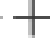 Peiueiiiie:£S *—51 < 3”+53’—9IlycTs I =  3‘ , Torya HepaBeiicTBO  npHMeT Bill,: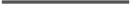 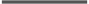 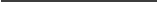 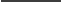 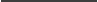 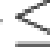 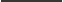 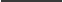 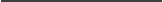 OTKyqa  t<3   ; 5  <  t <  9  .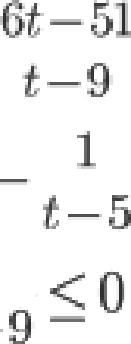 flpx  t :s 3 nonyuHM: 3X<  3, oTKypa x :s1.Ilpii 5 <  t  < 9 nonyuxM: 5 <  3‘<  9 , oTKyya log, 5 <  X <  2 .Peiiieiiiie iicxop  oro HepaBeHcTBa: x <1; loss 5 < x < 2 .OzaeT:	(log, 5; 2)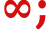 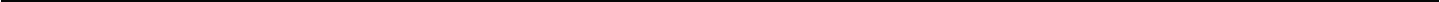 ,Qeuo  czpau	o	niii aap  a	r  Era   2o15 r. - aaqa	e №15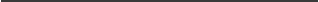 PeuiHTe HepaBeHcTBOPeiueiiue:JleBas  uacTs xepaBe   cTBa onpegenexa npH  2-X>0;  x>0;x=1H}3H 0<X< 1 nonyuaeM loq ,x<loq„x, log9(2-x)>1og„(2-X),HOaToMy neBas uacTs uepaBeHcTBa OTp  uaTenb   a  x  we npeBocxonxT 1og„9.fl    H 1<x<2 nonyuaeM  loq„  x> loq2,x,  logg()-x)<1og„(2-X),HOaToMy neBas  uacTs uepaBeHcTBaOTp  uaTenbHa  x  He npeBocxonxT 1og„9.T£tKHM O6pasOM, peiiie iie iicxoniioro aepaBeucTBa (0;1)	(1;2)Ozaez: (0;1) ; (1;2)15. НеравенстваРешите неравенство  бх а  Ј2x+6 Ј  +	Ј3-2хЈ Решение:бх а  Ј2x+6 Ј  +	Ј3-2хЈбх >  Ј2(х+3)a  +  -2(x- 2) Ј3/2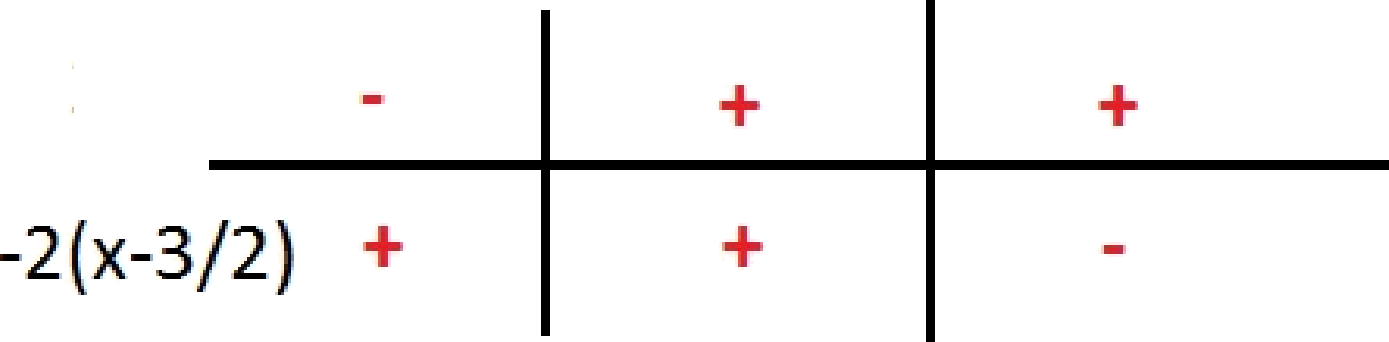 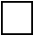 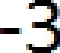 2(x+3)1) х<Збх > -(2x+6) + 3-2х10х а -3 = > х z -0,3 (не подходит) 2) -3 < х < 3/2бх > 2x+6 + 3-2хбх > 9 = > х а 0,5 (не подходит)з) х а з/2бх > 2x+6 — (3-2х)бх > 2х+6-3+2х2x > 3 х а 0,5 (подходит) Ответ: х С [3/2; +  )Решите  неравенство ГЙ4 i  "‘+" “'   — 3   ' “ +"'	.3 +" ‘+"Решение:Гэ4..З "+"	— 0  ""'+	.3 '+"  ‘+”'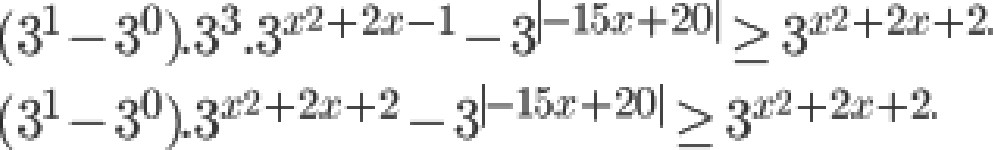 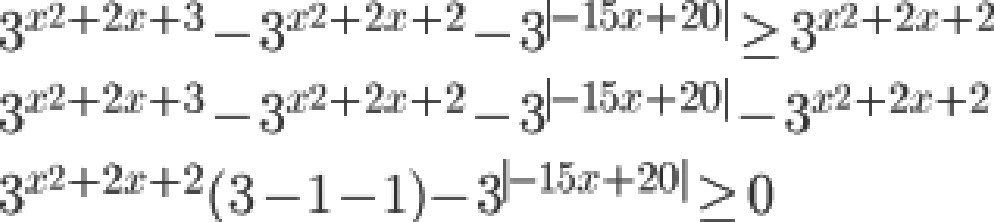 15.  HepaBe  cTBaz#+2z+2>—15z+2ô)z#+2s+S e —lSz+20x'+ 17x-18 a 0 x'+ 17x-18 = 0A=289-4.(-18)=361=19 2x =(-17+19)/2=1 x,=(-17-19)/2=-18 	+ 	-18 	- 	1 	+  	se(-=;-18] u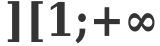 g)z++2s-F2>15z—@x2-13x+22  a 0x2-13x+ 22 = 0A=169-4.22= 169-88=81=9'x  =(13+9)/2= 11X2' ( 13-9)/2= 2 	+ 	2 	- 		11 	+	 xe(-=;2]   U			]O*zeT: xf(-=;-18] u [1;2] u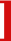 PeiuiiTe iiepaaeiiczao	4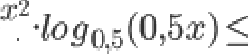 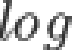 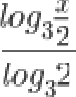 Peuiexiie:y2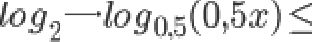 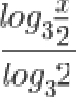 4y24 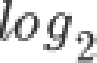 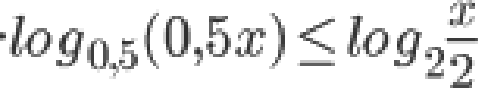 (‹ ‹,•'*—°*,4).(' *,-,(j )« › ›,•—› 9,›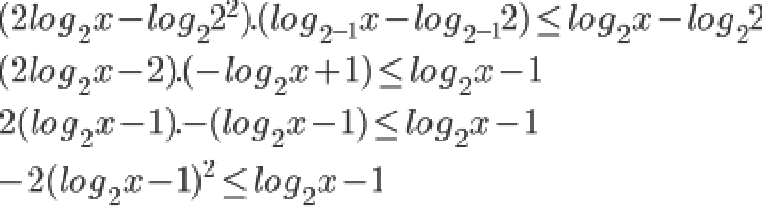 15. HepaBeHCTBõfJycTr  t=lo  2x-2(t'-2t+1)-t+1  a 0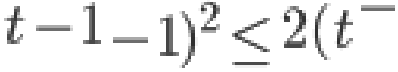 -2t'+4t-2-t+1  a 0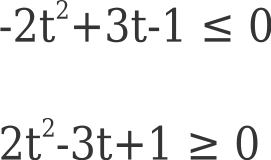 (2t—1)(t-1) a 02t-1=0 = > I= 1/2t-1=0 => t=1t :s  1/2 ııJlłl (  U ÎO6paTHaя 3aMeHa:log x < 1/2 = > 0 < x < V2 log,x a  1 = > x a  2 OTвeT:  f0;  72], [2;PeшłlTe  cłlcTeMy  HepaBeHcTB4 :—l7I	+2<0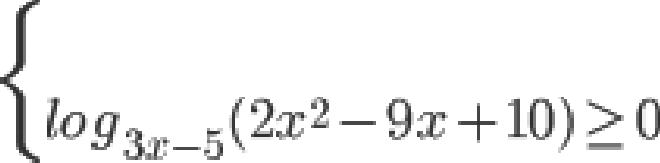 Peшe	e:1)4”'“"  — î7.2'”—”! +’ż < fł;z.-—l _ 1T.?"+	()(' ”J’ — ıî.ż.," + ż < 0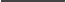 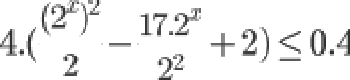 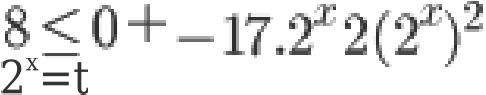 2t'-17t+8  < 02t'-17t+8  = 015. Неравенстваd=289-4.8.2  =  225  = 152t,=(17+15)/4=8t,=(17-15)/4= 1/22‘=8  => х=32‘=1/2 => x=-1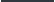 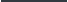 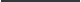 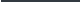 2)Юр	(2z#—9т*10) 0hq  ,	(2z*— 9.т + 10) = 02x'-9x+ 10=12x'-9x+9=0d=81-4.9.2=9= 32xi=(9+3)/4=3 (подходит по ОДЗ) x,=(9-3)/4=3/2 (не подходит по ОДЗ) ОДЗ:l)3x-5 0=	х 5/32) 3х-5 х 1 = > xz2 3) 2x'-9x+ 10 > 02x'-9x+ 10 = 0 d=81-80=1х =(9+if/4=s/zх,=(9-1)/4=2 	 	5/3 	ОДЗ 	2 		5/2 	ОДЗ 	х  С  (5/3,2), х>ЗОтвет: (5/3;2), 3Решите неравеііство:for (2u — т*)— Зло.qр,(26 — z 2 )+ 2 > 015. НеравенстваPeuieiiiie:for (2u — т*)— Зло.qр,(26 — z 2 )+ 2 > 0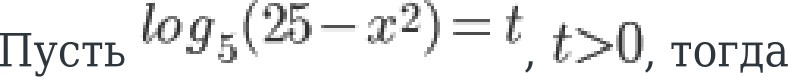 І*— .3t + 2	0(t — 1)(t — 2)	0t > 2 и t < iДелаем обратную замену: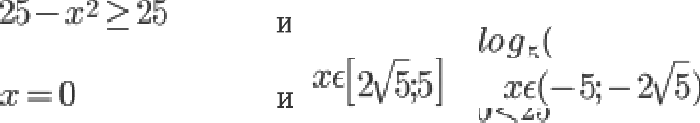 ho определению логарифма ОДЗ (	в	=>	t1X0 ): 25 — m2Y0 (pazнocтs квадратов)z> — 5	и	zfi5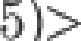 С учетом  ОДЗ  получаем ответ:  (	+   ' ) (	) 0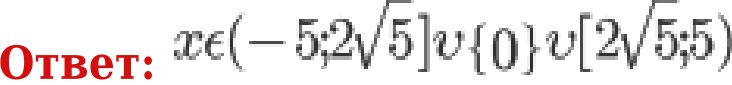 скачатs